2014年幼教未來展望與教保發展學術研討會計畫書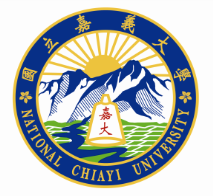 活動緣起與宗旨    在全球化的浪潮下，大學培育的幼兒園教師專業人才，必須具有寬廣的視野，如此才能洞悉未來幼兒教育的發展和教育變革的需求。2012年台灣積極推動「幼托整合」政策，這是幼兒教育與保育改革的重要里程碑，而後同年頒布《幼兒園教保活動課程暫行大綱》（簡稱新課綱），為幼兒園課程與教學革新帶來重大的影響。透過兩岸幼兒園現況發展的比較，以及韓國2016年幼托整合的經驗分享，將有利於我們思考幼兒教育的未來發展。    一位專業的幼教人才，更需要擁有國際觀點，拓展自身的經驗，提升教育的思維面向。因此，本研討會從文化交流出發，邀請自韓國和大陸的學者做學術分享，比較兩岸與韓國在幼兒教育的整合現況與未來發展，提供培育端的師資培育機構與使用端的在職教師參考。研討會目的    本次學術研討會，邀請幼兒教育的學者及實務工作者齊聚一堂，進行研討，目的包含：（一）邀請國內外對於教保發展與幼教未來展望有深入研究的專家學者呈現相關理論與研究成果，激發政府部門、學界與學校教育體系，將此研究成果融入實際的課程設計與教學活動，提出建言與研究成果。（二）藉由論文發表、評論與討論，鼓勵研究者提出他們對於幼教未來展望與教保發展如何在課堂中實踐，並分享他們實踐的方法與課程設計的內容，以增加與會人員對於當前幼教議題的了解。計畫內容主辦單位：嘉義大學幼兒教育學系協辦單位：嘉義大學師範學院、嘉義大學幼兒教育系所學生會研討會日期：2014年9月26日（五）、27日（六）研討會地點：嘉義大學民雄校區圖書館國際會議廳研討會規模：大專院校幼兒教育相關科系與師資培育機構之大學教授和研究員、研究生、大專學生、幼兒園教師和教保人員等，約計200人。論文發表場數及篇數：專題演講2場、論文發表分為口頭發表及海報發表共約23篇。邀請與會對象及預估參加人數專題演講學者2位。（二）主持人2人，評論人與含實務工作分享人8人，口頭論文發表者9人，海報論文發表者14人。（四）邀請與會對象：大專院校相關科系學者專家、研究生，幼兒及教育相關機構專業人員。（五）報名方式：採網路報名方式，至本系網頁http://www.ncyu.edu.tw/geche/ 填寫資料報名，如需採計教師在職進修時數者，另至全國教師在職進修中心資訊網報名，本系將研討會相關訊息登錄至資訊網。徵稿方式(一)徵稿主題: 本次研討會以「幼教未來展望與教保發展學術」為主題，文稿學術研究論文以8,000字以內為限；若為與研討會主題有關的行動研究或與課程設計和教學有關的實務報告，以5,000字以內為限。本次研討會徵稿主題為:1. 新課綱教學活動2. 幼兒教育政策探討3. 幼兒輔導與班級經營4. 幼兒教保實務與教師專業發展5. 幼兒教保活動發展趨勢（二）徵稿對象:大專院校教育、課程與教學、幼教、幼保等相關領域之學者、研究生、中小學教師、幼兒園教師及社會人士均可報名參加。（三）徵稿方式:1.全文截稿日期：2014年8月22日 (一律採網路投稿) 。    2.全文審查結果通知日期：2014年9月9日（以e-mail通知錄取，並同時   公告於本系網頁，經錄取後即需履行出席發表之義務）。3.需繳交文件如下：(1)論文電子檔(word檔)，論文首頁含中英文摘要(各400字以內)及關鍵詞三至五個；若為英文稿件則毋需加附中文摘要與關鍵詞。請參照本校APA格式撰寫，未依本格式撰稿者不予錄取。(2)論文投稿者基本資料表乙份(請填上論文全文字數,本表需親筆簽名)(3)論文授權書乙份研討會論文全文採網路投稿，以夾帶檔案方式，傳送至eche@mail.ncyu.edu.tw。(4)承辦人員姓名:廖映迪聯絡及傳真電話: (05)2269304    公告計畫網址: http://www.ncyu.edu.tw/geche/（四）審查方式    本研討會徵稿論文將採雙匿名審稿，由研討會籌備小組邀請相關領域學者共同審查。本次研討會在徵稿部分將錄取口頭發表論文計9篇、海報論文14篇。（五）文責版權    論文需未曾發表於其他研討會或期刊，論文經錄取後，稿件作者須無條件授權本研討會刊載於論文集中，以利學術交流。